Материал подготовилаучитель-логопед   Шрайнер С.А.                                   РЕЧЕВЫЕ ИГРЫ ПО ДОРОГЕ В ДЕТСКИЙ САД И ДОМОЙЧтобы  дорога была интересной и веселой, поиграйте со своим ребенком, по дороге в детский сад и обратно. Будет весело  и познавательно!    Взрослый задает вопросы ребенку  - ребенок отвечает, в случае затруднения взрослый помогает.* Что из чего состоит?  Стул состоит из спинки, сиденья, ножек. Рубашка состоит из рукавов, воротника, карманов, пуговиц и т.д.
*Кто кем был раньше?  Курочка была раньше цыпленком, а еще раньше яйцом. Рыба была раньше мальков, а еще раньше икринкой. Яблоко было раньше цветочком и т.д.
*Что общего?  Что общего может быть у яблока и кубика? Они оба могут быть красными. Что общего у елки и кактуса? У них есть иголки. Что общего у птички и самолета? У них есть крылья.*Я знаю пять имен. Ребенок хлопает в ладоши – Таня, София, Богдан, Даня, Тима. Называть можно не только имена, но и названия животных, цветов, виды посуды, мебели и т.д.
*Обобщаем.     Вы называете: береза, дуб, клен. Ребенок должен обобщить – это деревья. Чашка, ложка, вилка – это посуда. Самолет, вертолет, дирижабль – это транспорт (уточняем: воздушный).
*Аналогии.   Называйте ребенку предмет, а он придумывает аналогии, которые у него возникли с этим предметом. Например: стакан – стекло, белка – орешки, зайчик – морковка, летчик – самолет, книга – картинки.
*Консервируем.  Скажите ребенку, что у вас есть трехлитровая банка, в которую вы будете консервировать все слова на букву М, например: мишка, машина, моль, морковь, магазин, мина, мороженое.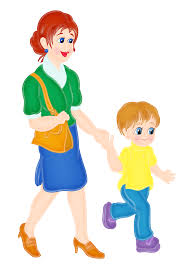 